Kingsway Primary & Nursery School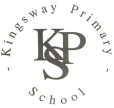 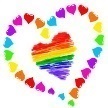 Long Term Plan – Year 1SubjectAut 1Aut 2Spr 1Spr 2Spr 2Sum 1Sum 2EnglishSuperwormLost and FoundTraction ManThe Night PiratesThe Night PiratesGreat Fairytale DisasterWolvesScienceSesnsion Seasons (Autumn)Everyday MaterialsUsing our SensesSensing Seasons (Winter)Looking at animalsAnimal AnticsAnimal AnticsSensing Seasons (Spring)Plant detectivesSensing Seasons (Summer)PlantsThemeWhere I liveToy StoryToy StoryShip AhoyRioRioRioArt/DTArt- Jackson PollockArt- Piet MondrianD/T- Make a toy (mechanisms)D/T- Make a boat (structures)D/T- Make a boat (structures)Art- KlimtD/T- Brazilian FoodREWho is a Christian and what do they believe?Who is a Christian and what do they believe?What makes some places sacred?What makes some places sacred?What makes some places sacred?How and why do we celebrate special and sacred times?How and why do we celebrate special and sacred times?PSHENew BeginningsGetting on and Falling outGoing for GoalsGood to be MeGood to be MeRelationshipsChangesComputingLet’s find outLet’s find outToysToysToysShadows and stickmenShadows and stickmenMusicHey you!Hey you!Rhythym in the way we walkRhythym in the way we walkRhythym in the way we walkIn the grooveIn the groove